Instituto de Educação Infantil e Juvenil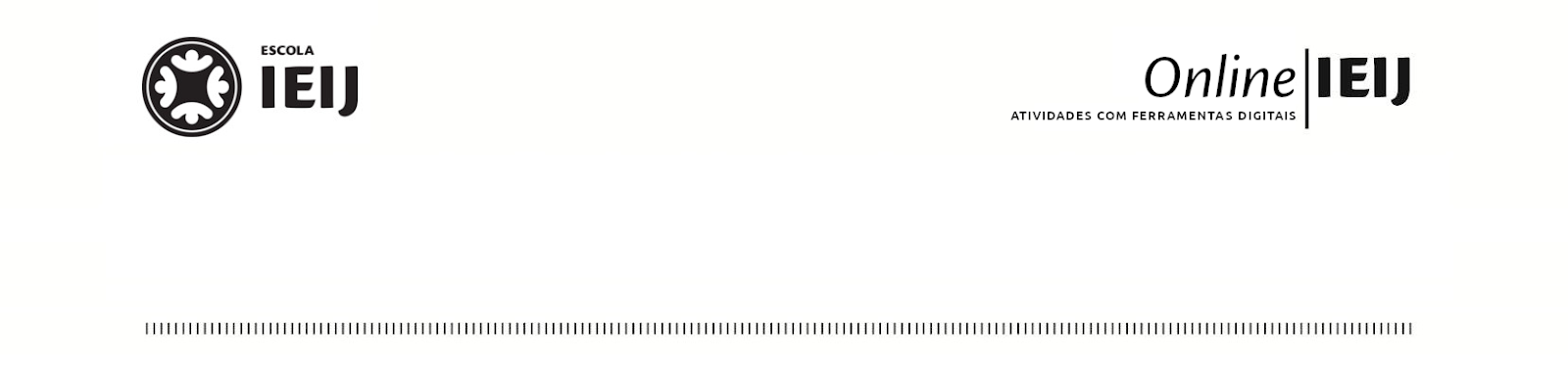 Primavera, 2020. Londrina, 15 de novembro.Área do conhecimento: Língua Portuguesa | Professor: Fernando LisbôaHoje é dia de aprender ortografia se divertindo um pouco. Vamos jogar o clássico Stop para isso.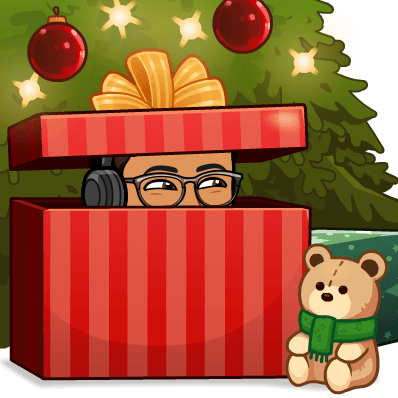 Durante a aula, todos acessem o link abaixo e entrem na chamada para mais orientações.https://stopots.com/Bora lá...STOP!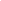 